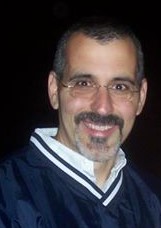 Robert ScogliettiRobert “Bert” Scoglietti is currently the Director of Policy and External Affairs for the Delaware Office of Management and Budget (OMB).  In this role, Bert serves as OMB’s primary liaison to the Governor’s office and General Assembly.  He also develops OMB’s legislative agenda, serves as the OMB FOIA coordinator and is responsible for all media relations.Bert has been with OMB, and the former Budget Office since February, 1987.  He has served in various capacities during his tenure including budget analyst, Deputy Budget Director and Budget Director during the last year of Governor Carper’s administration.   He holds a degree in chemistry from St. Vincent College and pursued graduate studies in business at the University of Pittsburgh.Bert ScogliettiOffice of Management & Budget (OMB) Director of Policy and External Affairs (302) 739-4204robert.scoglietti@state.de.us